ПРОЕКТВносит ГубернаторИвановской области 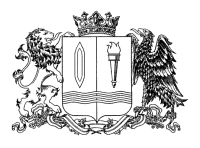 ЗАКОН ИВАНОВСКОЙ ОБЛАСТИПринят Ивановской областной Думойг. Иваново_______________ 2021 г.№ ______-ОЗО внесении изменений в Закон Ивановской области «О квотировании рабочих мест для инвалидов»Настоящий Закон принят в соответствии с Законом Российской Федерации от 19.04.1991 № 1032-I «О занятости населения в Российской Федерации», федеральными законами от 24.11.1995 № 181-ФЗ «О социальной защите инвалидов в Российской Федерации» и от 31.07.2020 № 247-ФЗ «Об обязательных требованиях в Российской Федерации» в целях приведения Закона Ивановской области в соответствие с федеральным законодательством.Статья 1 Внести в Закон Ивановской области от 12.05.2006 № 44-ОЗ «О квотировании рабочих мест для инвалидов» (в действующей редакции) следующие изменения:преамбулу изложить в следующей редакции:«Настоящий Закон принят в соответствии с Законом Российской Федерации от 19.04.1991 № 1032-I «О занятости населения в Российской Федерации», федеральными законами от 24.11.1995 № 181-ФЗ «О социальной защите инвалидов в Российской Федерации» и от 31.07.2020 № 247-ФЗ «Об обязательных требованиях в Российской Федерации» в целях установления правовых и организационных основ, в том числе обязательных требований в области квотирования рабочих мест для инвалидов в Ивановской области.»;статью 2 изложить в следующей редакции:«Статья 2. Установление квоты для приема на работу инвалидов1. Квота для приема на работу инвалидов (далее - квота) - минимальное количество рабочих мест для трудоустройства инвалидов, имеющих рекомендации к труду в соответствии с индивидуальной программой реабилитации или абилитации, которых работодатель обязан трудоустроить, включая количество рабочих мест, на которых уже работают инвалиды.2. Квота устанавливается для работодателей (физических лиц либо юридических лиц (организаций независимо от их организационно-правовых форм и форм собственности), вступивших в трудовые отношения с работником), осуществляющих деятельность на территории Ивановской области (далее – работодатели), в следующих размерах:для работодателей, у которых численность работников составляет от 35 до 100 человек включительно, - в размере двух процентов от среднесписочной численности работников;для работодателей, у которых численность работников превышает 100 человек, - в размере трех процентов от среднесписочной численности работников.3. Работодатель самостоятельно рассчитывает количество рабочих мест для трудоустройства инвалидов в счет установленной квоты, исходя из среднесписочной численности работников без учета работников филиалов и представительств работодателя, расположенных в других субъектах Российской Федерации.При исчислении квоты применяется правило округления к ближайшему целому значению, согласно которому, если первый знак после запятой больше или равен 5, значение увеличивается на единицу, если меньше 5, - значение не изменяется.»;статью 4 изложить в следующей редакции:«Статья 4. Представление работодателями информации, необходимой для организации занятости инвалидовРаботодатели обязаны ежемесячно представлять органам службы занятости информацию, необходимую для организации занятости инвалидов, предусмотренную пунктом 3 статьи 25 Закона Российской Федерации от 19.04.1991 № 1032-I «О занятости населения в Российской Федерации»: - информацию, необходимую для осуществления деятельности по профессиональной реабилитации и содействию занятости инвалидов;- информацию о созданных или выделенных рабочих местах для трудоустройства инвалидов в соответствии с установленной квотой для приема на работу инвалидов, включая информацию о локальных нормативных актах, содержащих сведения о данных рабочих местах, выполнении квоты для приема на работу инвалидов.»;статью 4.1 изложить в следующей редакции:«Статья 4.1. Оценка соблюдения и применения обязательных требований в области квотирования рабочих мест для инвалидовОценка соблюдения обязательных требований в области квотирования рабочих мест для инвалидов, установленных нормативными правовыми актами Российской Федерации и настоящим Законом (далее – обязательные требования), осуществляется в рамках регионального государственного контроля (надзора) за приемом на работу инвалидов в пределах установленной квоты. Нарушение прав инвалидов в области трудоустройства и занятости влечет административную ответственность в соответствии с законодательством Российской Федерации.Региональный государственный контроль (надзор) за приемом на работу инвалидов в пределах установленной квоты осуществляется исполнительным органом государственной власти Ивановской области, уполномоченным Правительством Ивановской области.Оценку применения обязательных требований осуществляет исполнительный орган государственной власти Ивановской области, проводящий государственную политику, осуществляющий межотраслевое управление и координацию, а также функциональное регулирование в сфере занятости населения, трудовых отношений и иных непосредственно связанных с ними отношений по вопросам организации труда, охраны труда, социального партнерства, государственных гарантий в области труда и занятости населения, оказания государственных услуг по содействию занятости населения и защиты от безработицы, в порядке, установленном постановлением Правительства Ивановской области.».Статья 2Настоящий Закон вступает в силу через 10 дней после дня его официального опубликования, за исключением пункта 2 статьи 1, который вступает в силу с 01.09.2022.Положения статьи 2 Закона Ивановской области от 12.05.2006 
№ 44-ОЗ «О квотировании рабочих мест для инвалидов» (в редакции настоящего закона), устанавливающие обязательные требования в области квотирования рабочих мест для инвалидов, действуют до 31.08.2028 включительно.ГубернаторИвановской областиС.С. Воскресенский